Session 1 – In our first session this week we will be doing some estimating and counting with numbers up to 50!First have some fun with this active counting song forwards and backwards to 50: https://www.youtube.com/watch?v=YtNskltyA0EWork through the ‘estimating powerpoint’.  Only give your child a few seconds before you hide the screen and they must make a guess.  Praise their estimates and when you count the actual number discuss how close or far your child was to/from the answer.  Each time discuss whether the number got bigger or smaller.  How did they know it had got bigger?Practical activity: Find any small counting objects you have around the house.  Take a large handful and place in a pile in-front of your child.  Ask them to ‘take a look’ and give an estimate of how many they think are there.  Then allow your child to count how many are actually there.  Talk about how we can count a large number easier by grouping (you could show how you could group in 2s or 5s & model counting).  Let your child have a go, independently grabbing some handfuls, making an estimate then counting.  If you want to, your child could choose to record their estimates and counting.Additional activity: If you can print, you could complete one of my sweet estimation sheets – choose a suitable range for your child.Finish today by playing ‘Play your cards right’ game.  The children must make a guess whether the next card in the game will be more or less than the one before.  They can choose the number range they are comfortable with.  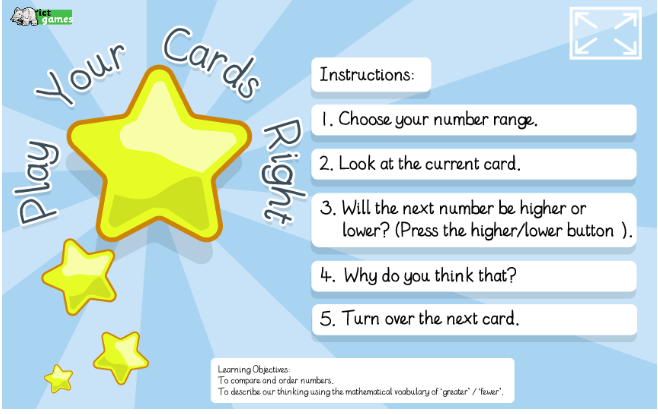 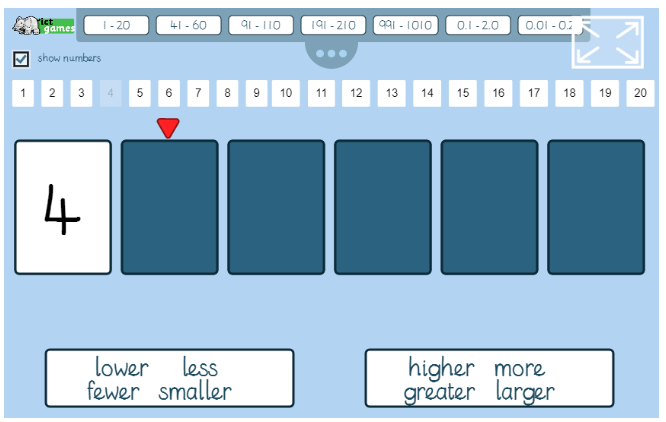 